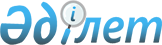 Екпінді ауылдық округінің 2023-2025 жылдарға арналған бюджеті туралыҚызылорда облысы Жаңақорған аудандық мәслихатының 2022 жылғы 29 желтоқсандағы № 336 шешімі
      "Қазақстан Республикасының Бюджет кодексі" Қазақстан Республикасы Кодексінің 9-1 бабының 2-тармағына және "Қазақстан Республикасындағы жергілікті мемлекеттік басқару және өзін-өзі басқару туралы" Қазақстан Республикасы Заңының 6 бабына сәйкес Жаңақорған аудандық мәслихаты ШЕШТІ:
      1. Екпінді ауылдық округінің 2023 – 2025 жылдарға арналған бюджеті тиісінше 1, 2 және 3-қосымшаларына сәйкес, оның ішінде 2023 жылға мынадай көлемде бекiтiлсiн:
      1) кірістер –53 903,0 мың теңге, оның ішінде:
      салықтық түсімдер – 1591,0 мың теңге;
      салықтық емес түсімдер – 0;
      трансферттердің түсімдері – 52 312,0 мың теңге;
      2) шығындар – 53 903,0 мың теңге;
      3) таза бюджеттік кредиттеу – 0;
      бюджеттік кредиттеу – 0;
      4)қаржы активтерімен операциялар бойынша сальдо – 0;
      қаржы активтерін сатып алу – 0;
      мемлекеттің қаржы активтерін сатудан түсетін түсімдер– 0;
      5) бюджет тапшылығы (профициті) – 0;
      6) бюджет тапшылығын қаржыландыру (профицитін пайдалану) – 0;
      2. Аудандық бюджеттен ауылдық округ бюджетіне берілетін субвенция мөлшері 2023 жылға 52 312,0 мың теңге.
      3. Осы шешім 2023 жылғы 1 қантардан бастап қолданысқа енгізіледі және ресми жариялануға жатады. Екпінді ауылдық округінің 2023 жылға арналған бюджеті Екпінді ауылдық округінің 2024 жылға арналған бюджеті Екпінді ауылдық округінің 2025 жылға арналған бюджеті
					© 2012. Қазақстан Республикасы Әділет министрлігінің «Қазақстан Республикасының Заңнама және құқықтық ақпарат институты» ШЖҚ РМК
				
      Жаңақорған ауданы мәслихатының хатшысы 

Ғ.Сопбеков
Жаңақорған аудандық мәслихатының
2022 жылғы 29 желтоқсандағы
№ 336 шешіміне 1-қосымша
Ішкі сыныбы
Ішкі сыныбы
Ішкі сыныбы
I. КІРІСТЕР
I. КІРІСТЕР
53 903
1
Салықтық түсімдер
Салықтық түсімдер
1591
Табыс салығы
Табыс салығы
44
2
Төлем көзінен салық салынбайтын табыстардан ұсталатын және жеке табыс салығы
Төлем көзінен салық салынбайтын табыстардан ұсталатын және жеке табыс салығы
44
Меншiкке салынатын салықтар
Меншiкке салынатын салықтар
1547
1
Мүлiкке салынатын салықтар
Мүлiкке салынатын салықтар
24
3
Жер салығы
Жер салығы
110
4
Көлiк құралдарына салынатын салық
Көлiк құралдарына салынатын салық
1373
5
Бірыңғай жер салығы
Бірыңғай жер салығы
40
4
Трансферттердің түсімдері
Трансферттердің түсімдері
52 312
Мемлекеттiк басқарудың
жоғары тұрған органдарынан түсетiн трансферттер
Мемлекеттiк басқарудың
жоғары тұрған органдарынан түсетiн трансферттер
52 312
3
Аудандардың (облыстық маңызы бар қаланың) бюджетінен трансферттер
Аудандардың (облыстық маңызы бар қаланың) бюджетінен трансферттер
52 312
Функционалдық топ
Функционалдық топ
Функционалдық топ
Функционалдық топ
Сомасы, мың теңге
Бюджеттік бағдарламалардың әкімшісі
Бюджеттік бағдарламалардың әкімшісі
Бюджеттік бағдарламалардың әкімшісі
Сомасы, мың теңге
Бағдарлама
Бағдарлама
Сомасы, мың теңге
Атауы
Сомасы, мың теңге
II. ШЫҒЫНДАР
53 903
01
Жалпы сипаттағы мемлекеттiк қызметтер
34 115
Мемлекеттiк басқарудың жалпы функцияларын
Орындайтын өкiлдi, атқарушы және басқа
органдар
34 115
124
Аудандық маңызы бар қала, ауыл, кент, ауылдық округ әкімінің аппараты
34 115
001
Аудандық маңызы бар қала, ауыл, кент, ауылдық округ әкімінің қызметін қамтамасыз ету жөніндегі қызметтер
34 115
6
Әлеуметтiк көмек және әлеуметтiк қамсыздандыру
4050
Әлеуметтiк көмек
4050
124
Аудандық маңызы бар қала, ауыл, кент, ауылдық округ әкімінің аппараты
4050
003
Мұқтаж азаматтарға үйде әлеуметтік көмек көрсету
4050
07
Тұрғын үй-коммуналдық шаруашылық
4937
Елді-мекендерді көркейту
4937
124
Аудандық маңызы бар қала, ауыл, кент, ауылдық округ әкімінің аппараты
4937
008
Елді мекендерде көшелерді жарықтандыру
1000
009
Елді мекендердің санитариясын қамтамасыз ету
471
011
Елді мекендерді абаттандыру мен көгалдандыру
3 466
08
Мәдениет, спорт, туризм және ақпараттық кеңістiк
10 801
Мәдениет саласындағы қызмет
10530
124
Аудандық маңызы бар қала, ауыл, кент, ауылдық округ әкімінің аппараты
10530
006
Жергілікті деңгейде мәдени-демалыс жұмысын қолдау
10530
Спорт
271
124
Аудандық маңызы бар қала, ауыл, кент, ауылдық округ әкімінің аппараты
271
028
Жергілікті деңгейде денешынықтыру-сауықтыру және спорттық ісшараларды өткізу
271
3. Таза бюджеттік кредит беру
0
4. Қаржы активтері мен жасалатын операциялар бойынша сальдо
0
5. Бюджет тапшылығы (профициті)
0
6. Бюджет тапшылығын қаржыландыру
(профицитті пайдалану)
 0Жаңақорған аудандық мәслихатының
2022 жылғы 29 желтоқсандағы
№ 336 шешіміне 2-қосымша
Санаты
Санаты
Санаты
Санаты
Санаты
Сомасы, мың теңге
Сыныбы
Сыныбы
Сыныбы
Сыныбы
Сомасы, мың теңге
Ішкі сыныбы
Ішкі сыныбы
Сомасы, мың теңге
I. КІРІСТЕР
56 600
1
Салықтық түсімдер
1671
01
01
Табыс салығы
48
2
Төлем көзінен салық салынбайтын табыстардан ұсталатын және жеке табыс салығы
48
04
04
Меншiкке салынатын салықтар
1623
1
Мүлiкке салынатын салықтар
26
3
Жер салығы
110
4
Көлiк құралдарына салынатын салық
1432
5
Бірыңғай жер салығы
55
4
Трансферттердің түсімдері
54 929
02
02
Мемлекеттiк басқарудың жоғары тұрған органдарынан түсетiн трансферттер
54 929
3
Аудандардың (облыстық маңызы бар қаланың) бюджетінен трансферттер
54 929
Функционалдық топ
Функционалдық топ
Функционалдық топ
Функционалдық топ
Функционалдық топ
Сомасы, мың теңге
Бюджеттік бағдарламалардың әкімшісі
Бюджеттік бағдарламалардың әкімшісі
Бюджеттік бағдарламалардың әкімшісі
Сомасы, мың теңге
Бағдарлама
Бағдарлама
Сомасы, мың теңге
Атауы
Сомасы, мың теңге
II. ШЫҒЫНДАР
56 600
01
01
Жалпысипаттағымемлекеттiкқызметтер
35 821
Мемлекеттiк басқарудың жалпы функцияларын
Орындайтын өкiлдi, атқарушы және басқа
органдар
35 821
124
Аудандық маңызы бар қала, ауыл, кент, ауылдық округ әкімінің аппараты
35 821
001
Аудандық маңызы бар қала, ауыл, кент, ауылдық округ әкімінің қызметін қамтамасыз ету
Жөніндегі қызметтер
35 821
06
06
Әлеуметтiк көмек және әлеуметтiк
қамсыздандыру
 4253
Әлеуметтiк көмек
4253
124
Аудандық маңызы бар қала, ауыл, кент, ауылдық округ әкімінің аппараты
4253
003
Мұқтаж азаматтарға үйде әлеуметтік көмек
көрсету
4253
07
07
Тұрғын үй-коммуналдық шаруашылық
5184
Елді-мекендерді көркейту
5184
124
Аудандық маңызы бар қала, ауыл, кент, ауылдық округ әкімінің аппараты
5184
008
Елді мекендерде көшелерді жарықтандыру
1050
009
Елді мекендердің санитариясын қамтамасыз
ету
495
011
Елді мекендерді абаттандыру мен көгалдандыру
3639
08
08
Мәдениет, спорт, туризм және ақпараттық
кеңістiк
11 342
Мәдениет саласындағы қызмет
11057
124
Аудандықмаңызы бар қала, ауыл, кент, ауылдық округ әкімінің аппараты
11057
006
Жергіліктідеңгейдемәдени-демалысжұмысынқолдау
11057
Спорт
285
124
Аудандық маңызы бар қала, ауыл, кент, ауылдық округ әкімінің аппараты
285
028
Жергілікті деңгейде денешынықтыру-сауықтыру және спорттық ісшараларды өткізу
285
3. Таза бюджеттік кредит беру
0
4. Қаржы активтері мен жасалатын операциялар бойынша сальдо
0
5. Бюджет тапшылығы (профициті)
0
6. Бюджет тапшылығын қаржыландыру (профицитті пайдалану)
 0Жаңақорған аудандық мәслихатының
2022 жылғы 29 желтоқсандағы
№ 336 шешіміне 3-қосымша
Санаты
Санаты
Санаты
Санаты
Сомасы, мың теңге
Сыныбы
Сыныбы
Сыныбы
Сомасы, мың теңге
Ішкі сыныбы
Ішкі сыныбы
Сомасы, мың теңге
I. КІРІСТЕР
58 863
1
Салықтық түсімдер
1737
01
Табыс салығы
52
2
Төлем көзінен салық салынбайтын табыстардан ұсталатын және жеке табыс салығы
52
04
Меншiкке салынатын салықтар
1685
1
Мүлiкке салынатын салықтар
28
3
Жер салығы
112
4
Көлiк құралдарына салынатын салық
1487
5
Біріңғай жер салығы
58
4
Трансферттердің түсімдері
57 126
02
Мемлекеттiк басқарудың жоғары тұрған
Органдарынан түсетiн трансферттер
57 126
3
Аудандардың (облыстық маңызы бар қаланың) бюджетінен трансферттер
57 126
Функционалдық топ
Функционалдық топ
Функционалдық топ
Функционалдық топ
Сомасы, мың теңге
Бюджеттік бағдарламалардың әкімшісі
Бюджеттік бағдарламалардың әкімшісі
Бюджеттік бағдарламалардың әкімшісі
Сомасы, мың теңге
Бағдарлама
Бағдарлама
Сомасы, мың теңге
Атауы
Сомасы, мың теңге
II. ШЫҒЫНДАР
58 863
01
Жалпы сипаттағы мемлекеттiк қызметтер
37 254
Мемлекеттiк басқарудың жалпы функцияларын
Орындайтын өкiлдi, атқарушы және басқа
органдар
37 254
124
Аудандық маңызы бар қала, ауыл, кент, ауылдық округ әкімінің аппараты
37 254
001
Аудандық маңызы бар қала, ауыл, кент, ауылдық округ әкімінің қызметін қамтамасыз ету
жөніндегі қызметтер
37 254
06
Әлеуметтiк көмек және әлеуметтiк
қамсыздандыру
4423
Әлеуметтiк көмек
4423
124
Аудандық маңызы бар қала, ауыл, кент, ауылдық округ әкімінің аппараты
4423
003
Мұқтаж азаматтарға үйде әлеуметтік көмек
көрсету
4423
07
Тұрғын үй-коммуналдық шаруашылық
5391
Елді-мекендерді көркейту
5391
124
Аудандық маңызы бар қала, ауыл, кент, ауылдық округ әкімінің аппараты
5391
008
Елді мекендерде көшелерді жарықтандыру
1092
009
Елді мекендердің санитариясын қамтамасыз ету
514
011
Елді мекендерді абаттандыру мен көгалдандыру
3 785
08
Мәдениет, спорт, туризм және ақпараттық кеңістiк
11 795
Мәдениет саласындағы қызмет
11 499
124
Аудандық маңызы бар қала, ауыл, кент, ауылдық округ әкімінің аппараты
11 499
006
Жергілікті деңгейде мәдени-демалыс жұмысын қолдау
11 499
Спорт
296
124
Аудандық маңызы бар қала, ауыл, кент, ауылдық округ әкімінің аппараты
296
028
Жергілікті деңгейде денешынықтыру-сауықтыру және спорттық ісшараларды өткізу
296
3. Таза бюджеттік кредит беру
0
4. Қаржы активтері мен жасалатын операциялар бойынша сальдо
0
5. Бюджет тапшылығы (профициті)
0
6. Бюджет тапшылығын қаржыландыру (профицитті пайдалану)
 0